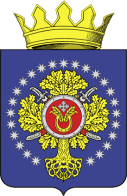 УРЮПИНСКИЙ МУНИЦИПАЛЬНЫЙ РАЙОНВОЛГОГРАДСКОЙ ОБЛАСТИУРЮПИНСКАЯ  РАЙОННАЯ  ДУМАР  Е  Ш  Е  Н  И  Е29 декабря 2015  года	                 № 20/143О внесении изменений в Положение о бюджетном процессе в Урюпинском муниципальном районе, утвержденное решением Урюпинской районной Думы от 02 июля 2015 года № 12/100        В целях устранения технических ошибок в нумерации разделов Положения о бюджетном процессе в Урюпинском муниципальном районе, утвержденного решением Урюпинской районной Думы от 02 июля 2015 года № 12/100, Урюпинская районная Дума РЕШИЛА:          1. Внести в Положение о бюджетном процессе в Урюпинском муниципальном районе, утвержденное решением Урюпинской районной Думы от 02 июля 2015 года № 12/100, следующие изменения:        1.1. в нумерации раздела 6 «СОСТАВЛЕНИЕ ПРОЕКТА БЮДЖЕТА УРЮПИНСКОГО МУНИЦИПАЛЬНОГО РАЙОНА» цифру «6» заменить цифрой «3»;        1.2. в нумерации раздела 7 «РАССМОТРЕНИЕ И УТВЕРЖДЕНИЕ ПОЛОЖЕНИЯ О БЮДЖЕТЕ УРЮПИНСКОГО МУНИЦИПАЛЬНОГО РАЙОНА» цифру «7» заменить цифрой «4»;        1.3. в нумерации раздела 8 «ВНЕСЕНИЕ ИЗМЕНЕНИЙ В ПОЛОЖЕНИЕ О БЮДЖЕТЕ УРЮПИНСКОГО МУНИЦИПАЛЬНОГО РАЙОНА» цифру «8» заменить цифрой «5»;        1.4. в нумерации раздела 9 «ИСПОЛНЕНИЕ БЮДЖЕТА УРЮПИНСКОГО МУНИЦИПАЛЬНОГО РАЙОНА» цифру «9» заменить цифрой «6»;        1.5. в нумерации раздела 11 «ПРЕДСТАВЛЕНИЕ, РАССМОТРЕНИЕ И УТВЕРЖДЕНИЕ ОТЧЕТА ОБ ИСПОЛНЕНИИ РАЙОННОГО БЮДЖЕТА» цифру «11» заменить цифрой «7»;         1.6. в нумерации раздела 12 «ЗАКЛЮЧИТЕЛЬНЫЕ ПОЛОЖЕНИЯ» цифру «12» заменить цифрой «8».        2. Настоящее решение вступает в силу после его опубликования в информационном бюллетене администрации Урюпинского муниципального района «Районный ведомости».        3. Направить настоящее решение главе Урюпинского муниципального района для подписания и опубликования в установленном порядке.              Председатель                                                     Глава Урюпинской районной Думы         Урюпинского муниципального района                         Т.Е. Матыкина                                                       А.И. Феронов